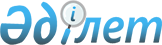 О внесении изменений в постановление Правительства Республики Казахстан от 15 февраля 2008 года № 143
					
			Утративший силу
			
			
		
					Постановление Правительства Республики Казахстан от 26 февраля 2009 года № 223. Утратило силу постановлением Правительства Республики Казахстан от 20 мая 2010 года № 453

      Сноска. Утратило силу постановлением Правительства РК от 20.05.2010 № 453.      Правительство Республики Казахстан ПОСТАНОВЛЯЕТ: 



      1. Внести в постановление Правительства Республики Казахстан от 15 февраля 2008 года № 143 "О создании Республиканской комиссии содействия проведению национальной переписи населения Республики Казахстан в 2009 году" следующие изменения: 



      в приложении к указанному постановлению: 



      ввести в состав Республиканской комиссии содействия проведению национальной переписи населения Республики Казахстан в 2009 году: Коржову                - ответственного секретаря Министерства 

Наталью Артемовну        финансов Республики Казахстан Советского             - ответственного секретаря Министерства 

Вячеслава Крестьяновича  индустрии и торговли Республики Казахстан Абди                   - ответственного секретаря Агентства 

Нурлана Абикановича      Республики Казахстан по защите конкуренции 

                         (Антимонопольного агентства) 

                         (по согласованию) Бралиева               - вице-министра охраны окружающей среды 

Альжана Хамидулаевича    Республики Казахстан Вощенкову              - вице-министра здравоохранения Республики 

Тамару Анатольевну       Казахстан Майлыбаева             - вице-министра культуры и информации 

Баглана Асаубаевича      Республики Казахстан Ускенбаева             - вице-министра туризма и спорта Республики 

Каирбека Айтбаевича      Казахстан Федорова               - вице-министра внутренних дел Республики 

Олега Анатольевича       Казахстан Байсынова              - заместителя Председателя Агентства 

Мурата Байсыновича       Республики Казахстан по регулированию и 

                         надзору финансового рынка и финансовых 

                         организаций (по согласованию) Джаркинбаева           - заместителя Председателя Агентства 

Жасера Азимхановича      Республики Казахстан по регулированию 

                         естественных монополий Комекбаева             - заместителя Председателя Агентства 

Али Амантаевича          Республики Казахстан по делам 

                         государственной службы (по согласованию) Айсагалиеву            - заместителя председателя Комитета 

Софию Серикбаевну        таможенного контроля Министерства финансов 

                         Республики Казахстан Даукенова              - заместителя акима Атырауской области 

Болата Асыловича Смаилова               - первого заместителя акима Северо- 

Жанболата                Казахстанской области 

Амангельдиевича Адильбекова            - заместителя акима Акмолинской области 

Даурена Зекеновича Кожаметова             - заместителя акима Кызылординской области 

Сабита Нурмахановича Нуркатову              - заместителя акима Актюбинской области 

Сару Каиржановну Скляр                  - заместителя акима Павлодарской области; 

Романа Васильевича 

      вывести из указанного состава: 

      Султангазина Ануарбека Жалеловича, Мынбая Дархана Камзабековича, Шпекбаева Алика Жаткамбаевича, Нусупову Асем Бекеновну, Енсегенова Сарсенбая Курмановича, Бочина Виктора Захаровича, Идирисова Куттыкожу, Нуракаева Ерика Есимовича, Наймушину Ольгу Вадимовну, Оралмагамбетова Жеткергена Тлеулесовича. 



      2. Настоящее постановление вводится в действие со дня подписания.       Премьер-Министр 

      Республики Казахстан                       К. Масимов 
					© 2012. РГП на ПХВ «Институт законодательства и правовой информации Республики Казахстан» Министерства юстиции Республики Казахстан
				